§3753.  Permit requiredA person may not establish, operate or maintain an automobile graveyard, automobile recycling business or junkyard without first obtaining a nontransferable permit from the municipal officers of the municipality in which the automobile graveyard, automobile recycling business or junkyard is to be located, or from the county commissioners of the county of any unorganized territory in which the automobile graveyard, automobile recycling business or junkyard is to be located.  Permits issued to an automobile graveyard or junkyard under this section are valid until the first day of the following year; except that, beginning in calendar year 2004, permits issued to an automobile graveyard or junkyard under this section are valid until the first day of October of the following year.  Permits issued to an automobile recycling business under this section are valid for 5 years from the date of issuance and are renewable provided that the permit holder furnishes a sworn statement, annually, on the anniversary date of the granting of the permit, that the facility complies with the standards of operation applicable at the time of issuance of the permit.  A person operating a business that involves the recycling of automobiles may operate under a permit for an automobile graveyard or a permit for an automobile recycling business.  [PL 2003, c. 312, §7 (AMD).]SECTION HISTORYPL 1987, c. 737, §§A2,C106 (NEW). PL 1989, c. 6 (AMD). PL 1989, c. 9, §2 (AMD). PL 1989, c. 104, §§C8,10 (AMD). PL 1993, c. 173, §4 (AMD). PL 2003, c. 312, §7 (AMD). The State of Maine claims a copyright in its codified statutes. If you intend to republish this material, we require that you include the following disclaimer in your publication:All copyrights and other rights to statutory text are reserved by the State of Maine. The text included in this publication reflects changes made through the First Regular and First Special Session of the 131st Maine Legislature and is current through November 1. 2023
                    . The text is subject to change without notice. It is a version that has not been officially certified by the Secretary of State. Refer to the Maine Revised Statutes Annotated and supplements for certified text.
                The Office of the Revisor of Statutes also requests that you send us one copy of any statutory publication you may produce. Our goal is not to restrict publishing activity, but to keep track of who is publishing what, to identify any needless duplication and to preserve the State's copyright rights.PLEASE NOTE: The Revisor's Office cannot perform research for or provide legal advice or interpretation of Maine law to the public. If you need legal assistance, please contact a qualified attorney.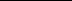 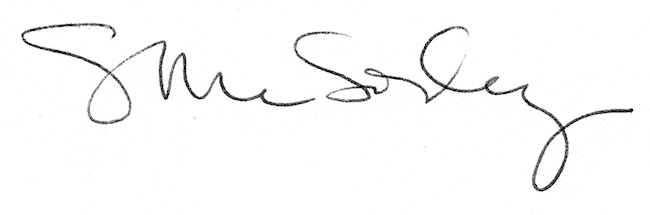 